SLJ – Zgodba ob slikah – preverjanje znanjaOb slikah napiši zgodbo. Upoštevaj osnovni pravopis (velike začetnice, vejica pri naštevanju, nagajivke,…). Povedi ne začenjaj z besedama potem in in. Povedi naj ne bodo predolge. Na koncu sam/a še enkrat preberi, popravi. Zapis pošlji svoji učiteljici na mail.Oglej si slike in napiši zgodbo. Zgodbi daj tudi naslov.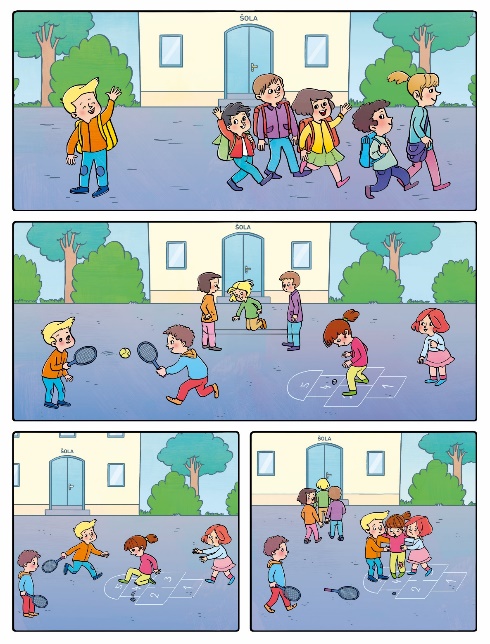 